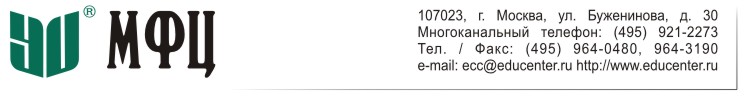 Семинар «Акционирование унитарных предприятий»г. Москва, 26 февраля 2019 г.с участием ведущих специалистов-практиковИнститут МФЦ приглашает Вас принять участие в семинаре «Акционирование унитарных предприятий», который состоится в Москве 26 февраля 2019 г. Основные вопросы:Порядок преобразования унитарного предприятия в акционерное общество. Этапы реорганизации унитарного предприятия в акционерное общество.Инвентаризация, составление промежуточного баланса, аудиторская проверка промежуточного баланса в соответствии с требованиями Федерального закона «О приватизации государственного и муниципального имущества».Правовые особенности распоряжения о порядке подготовки решений об условиях приватизации.Порядок создания и функционирования акционерных обществ.Правовое положение акционерных обществ, в отношении которых принято решение об использовании специального права («золотой акции»), и акции которых находятся в собственности Российской Федерации, субъектов Российской Федерации или муниципальных образований.Сохранение доли участия государства или муниципального образования в уставном капитале акционерного общества.Регистрация выпуска акций, ведение реестра акционеров, учет акций акционерного общества, созданных в процессе преобразования в акционерное общество.Органы управления акционерного общества, порядок их формирования. Особенности раскрытия информации акционерным обществом.На семинаре выступят:ведущий преподаватель-практик Института МФЦ;заместитель генерального директора АО «КГ «МФЦ».Место и время проведения. Семинар будет проходить в помещении Института МФЦ по адресу: ул. Буженинова, д. 30, стр. 1. Проезд до станции метро «Преображенская площадь».Начало регистрации в 09:30. Время проведения: 10:00 – 15:00. Возможно участие on-line.Стоимость и скидки. Стоимость участия в семинаре для одного участника составляет 10 000 (десять тысяч) рублей. НДС не облагается. Скидки в размере 10 процентов предоставляются клиентам Института/Учебного центра МФЦ/АО «КГ «МФЦ».Специальная льготная стоимость участия второго и последующего участника от одной организации составляет 8 400 (восемь тысяч четыреста) рублей.В стоимость включаются: кофе-брейк (для «очных» слушателей) и раздаточные материалы.Административная информация: заявки на участие в семинаре просьба направлять до 26 февраля 2019г. включительно на имя Ивановой Марии по тел. (495) 921-2273 (многоканальный), e-mail: seminar2@educenter.ru, интернет: www.educenter.ruОдним из вариантов реорганизации унитарных предприятий (ГУП, МУП) является акционирование.Динамично изменяющиеся требования нормативных правовых актов, включая Федеральный закон «Об акционерных обществах», Федеральный закон «О рынке ценных бумаг», Стандарты эмиссии и мн. др., существенно влияют на процедуру реорганизации унитарных предприятий в акционерные общества.На семинаре будут системно рассмотрены основные вопросы проведения акционирования унитарных предприятий с учетом накопленного опыта успешной реализации подобных проектов специалистами Образовательного центра МФЦ (Института МФЦ, Консалтинговой группы МФЦ).Семинар рассчитан на юристов, руководителей и специалистов в области корпоративного права и управления.